This form must be completed by the UN Medical Service at duty station of departure -- no more than 48 hours prior to staff member’s departure from EVD affected country  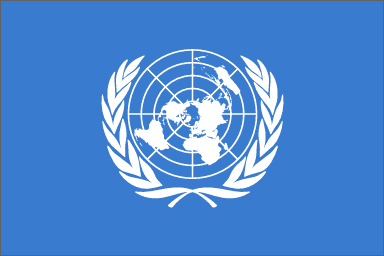 A copy of this completed form must be kept at the current duty station, a copy should be provided to the staff member and a copy should be emailed to the Medical Officer at the staff member’s travel destination.Current patient temperature (°C) ______Date of completion (dd/mm/yy) __________   Location _____________ Personal Details First Name: __________________________ Last Name: ________________________ Index/ Roster No: ______________ Sex:  M/F     DOB (dd/mm/yy): ________________   Nationality: ____________________ Organization/Office: ___________________________ Duty Station: _______________________________   Occupation: ______________________________   Email:  ________________________________   Tel No: ________________________________Staff Member’s Emergency ContactName: _______________________________ Tel No: _________________________________   Email: ________________________  Did the staff member work in or visit a health care setting such as: ETU, laboratory or community care centre?  Yes      No If yes, explain_________________________________________________________________________________________________SIGNS & SYMPTOMS The following table lists all Ebola Virus Disease (EVD) compatible symptoms. Please indicate if the staff member has any of the following:If any other symptoms are present, please specify _________________________________________________________Date of onset of first symptom/s (dd/mm/yy):________________   Based on the answers above, check one of the following:Symptoms compatible with EVDSymptoms compatible with non-EVD condition. Specify condition: ___________________________________Asymptomatic ASSESSMENT OF EPIDEMIOLOGICAL RISK FACTORSThe following table lists some potential epidemiological risk factors that might expose a person to Ebola virus.In the past 21 days has the staff member:Can they think of any circumstance where they may have been exposed to blood, urine, vomit or diarrhoea or other secretions of a person sick with EVD?Please specify________________________________________________________________________________________________Based on the answers above, describe the exposure risk of the staff member (check one of the following): Final Assessment:Check one of the following:Signature of Health Care Provider: ____________________________________________   Date Signed: ______________________ Name: ____________________________________   Title: __________________________ Tel: ______________________ Email: ______________________SymptomYesNoCommentFever > 38°CHistory of recent feverHeadacheFatigueRashMuscle painCoughSore throatVomitingDiarrhoeaAbdominal painDifficulty breathingUnexplained bleeding or bruisingYesNoCommentHad close contact (less than 1 metre for more than 1 hour) with a person sick with EVD?Had close contact (less than 1 metre for more than 1 hour) with a person sick with EVD? Always wore PPE Wore PPE with possible breaches  Wore PPE with possible breaches  Did not wear PPE Did not wear PPEHad direct contact (exposure of skin/ mucous membrane) with body fluids of a dead/living person known or suspected to be sick with EVD?Had direct contact (exposure of skin/ mucous membrane) with body fluids of a dead/living person known or suspected to be sick with EVD? Always wore PPE Wore PPE with possible breaches  Wore PPE with possible breaches  Did not wear PPE Did not wear PPEBeen involved in the funeral preparations of a person known or strongly suspected to be sick with EVD?Been involved in the funeral preparations of a person known or strongly suspected to be sick with EVD?Been involved in the funeral preparations of a person known or strongly suspected to be sick with EVD?Been involved in the funeral preparations of a person known or strongly suspected to be sick with EVD?Been involved in the funeral preparations of a person known or strongly suspected to be sick with EVD? Always wore PPE Wore PPE with possible breaches Wore PPE with possible breaches Did Not wear PPE  Did Not wear PPE Had sexual intercourse with a person known, strongly suspected or recently recovered (≤ 3 months) from EVD?Had sexual intercourse with a person known, strongly suspected or recently recovered (≤ 3 months) from EVD?Had casual contact (at more than1 metre for less than 1 hour) with a dead/living person sick with EVD?Had casual contact (at more than1 metre for less than 1 hour) with a dead/living person sick with EVD?Consumed or prepared wild meat or bats?Consumed or prepared wild meat or bats?Received any intra-muscular or intra-venous injections in an Ebola outbreak area?Received any intra-muscular or intra-venous injections in an Ebola outbreak area?High Exposure Risk Low Exposure Risk  No Identifiable Exposure RiskHad direct/close contact with person (dead/alive) or body fluids of a person sick with EVD ANDDid not wear PPE OR Wore PPE with possible breachesHad direct/close contact with person (dead/alive) or body fluids of a person sick with EVD ANDAlways wore PPE with no breachesHad NO direct/close contact with person (dead/alive) or body fluids of a person sick with EVD ORHad casual contact (more than 1 metre for less than 1 hour) with person sick with EVDClassificationCriteriaResponse□ EVD Suspect CasePerson who presents fever and/or compatible symptoms with low/high exposure risk.If there is no identifiable exposure risk, but fever and compatible symptoms are present, a person should be considered a possible EVD Suspect Case.Refer for further study and management according to local Standard Operating Procedures (SOP).Unfit for travel.Coordinate and notify: Designated local UN authorityMedical Services DivisionLocal public health authoritiesContact tracing to be initiated according to local guidance by designated public health officials.□ Sick Person, non-EVD caseA person with an overall clinical picture which is clearly more likely to be another illness and with no identifiable exposure risk.Specify:____________________________If there is any doubt, a second opinion should be sought.Refer for management if required OR manage locally according to local SOP.Notify Medical Services Division if medical evacuation is required.□ Asymptomatic ContactAsymptomaticANDLow/High exposure riskNotify and coordinate with local public health authorities/WHO to determine if movement restrictions apply and indications for follow-up.Notify MSD by email at msdpublichealth@un.org□ Asymptomatic Person with No Identifiable  Risk of ExposureAsymptomatic ANDNo identifiable exposure  risk No movement restrictions.Travel by commercial conveyance allowed.Self-monitor temperature twice daily until 21 days after leaving country.